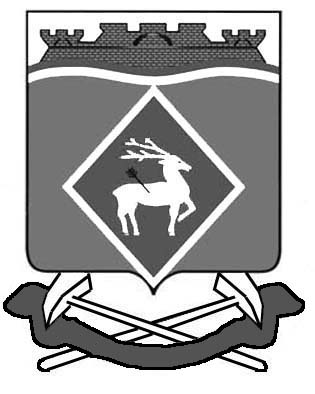 РОССИЙСКАЯ  ФЕДЕРАЦИЯРОСТОВСКАЯ ОБЛАСТЬМУНИЦИПАЛЬНОЕ ОБРАЗОВАНИЕ «СИНЕГОРСКОЕ СЕЛЬСКОЕ ПОСЕЛЕНИЕ»АДМИНИСТРАЦИЯ СИНЕГОРСКОГО СЕЛЬСКОГО ПОСЕЛЕНИЯПОСТАНОВЛЕНИЕот  15.08.2023г.        №  164      п. СинегорскийО внесении изменений в постановление Администрации Синегорского сельского поселения от 30.11.2018 г. № 171         В соответствии с постановлением Администрации Синегорского сельского поселения от 15.03.2018 № 53 «Об утверждении Порядка разработки, реализации и оценки эффективности муниципальных программ Синегорского сельского поселения», постановлением Администрации Синегорского сельского поселения от 19.10.2018 № 140 «Об утверждении Методических рекомендаций по разработке и реализации муниципальных программ Синегорского сельского поселения» Администрация Синегорского сельского поселения постановляет:             1. Внести изменения в постановление Администрации Синегорского сельского поселения от 30.11.2018 № 171   «Об утверждении муниципальной программы Синегорского сельского поселения «Защита населения и территории от чрезвычайных ситуаций, обеспечение пожарной безопасности и безопасности людей на водных объектах».2. Настоящее постановление вступает в силу после подписания и подлежит официальному опубликованию.      3. Контроль за выполнением настоящего постановления оставляю за собой.Глава АдминистрацииСинегорского сельского поселения                                                             А.В. ГвозденкоВерно:Заведующий сектором по общим и земельно-правовым вопросам                                                                 С.П. БесединаПриложение 1 к постановлениюАдминистрации Синегорского сельского поселения от 15.08.2023 № 164      ИЗМЕНЕНИЯ, вносимые в постановление Администрации Синегорского сельского поселения  от 30.11.2018 года № 171 «Об утверждении муниципальной программы Синегорского сельского поселения  «Защита населения и территории от чрезвычайных ситуаций, обеспечение пожарной безопасности 
и безопасности людей на водных объектах»1. В приложение к постановлению Администрации Синегорского сельского поселения от 30.11.2018 года № 171  «Об утверждении муниципальной программы Синегорского сельского поселения  «Защита населения и территории от чрезвычайных ситуаций, обеспечение пожарной безопасности 
и безопасности людей на водных объектах»  внести следующие изменения: 1.1. В паспорте муниципальной программы Синегорского сельского поселения «Об утверждении муниципальной программы Синегорского сельского поселения  «Защита населения и территории от чрезвычайных ситуаций, обеспечение пожарной безопасности и безопасности людей на водных объектах» изложить в новой редакции: 1.2. В паспорте подпрограммы Синегорского сельского поселения «Пожарная безопасность» строки «Ресурсное обеспечение подпрограммы» изложить в новой редакции:1.3. В паспорте подпрограммы Синегорского сельского поселения «Защита населения от чрезвычайных ситуаций»  строки «Ресурсное обеспечение подпрограммы» изложить в новой редакции:2. Приложения №3 к муниципальной программе Синегорского сельского поселения «Защита населения и территории от чрезвычайных ситуаций, пожаров  и обеспечение безопасности людей на водных объектах» изложить в новой редакции.Приложение № 3к муниципальной программе Синегорского сельского       поселения  «Защита населения и территории от чрезвычайных ситуаций, обеспечение пожарной безопасности и безопасности людей на водных объектах»РАСХОДЫ
 местного бюджета поселения на реализацию муниципальной программы 3. Приложения №4 к муниципальной программе Синегорского сельского поселения «Защита населения и территории от чрезвычайных ситуаций, пожаров  и обеспечение безопасности людей на водных объектах» изложить в новой редакции.Приложение № 4к муниципальной программеСинегорского сельского   поселения«Защита населения и территории от чрезвычайных ситуаций,обеспечение пожарной безопасности и безопасностилюдей на водных объектах»РАСХОДЫна реализацию муниципальной программы Синегорского сельского поселения «Защита населения и территории от чрезвычайных ситуаций, обеспечение пожарной безопасности и безопасности людей на водных объектах»                 Заведующий сектором по общим                  и земельно-правовым вопросам                                                                             С.П. БесединаРесурсное обеспечениемуниципальной программы –общий объем финансирования муниципальной программы составляет 716,2 тыс. рублей, в том числе:в 2019 году– 133,1 тыс. рублей;в 2020 году – 80,4   тыс. рублей;в 2021 году – 56,7 тыс. рублей;в 2022 году – 57,6 тыс. рублей;в 2023 году – 58,9 тыс. рублей;в 2024 году – 102,0 тыс. рублей;в 2025 году – 102,0 тыс. рублей;в 2026 году – 25,1 тыс. рублей;в 2027 году – 25,1 тыс. рублей;в 2028 году – 25,1 тыс. рублей;в 2029 году – 25,1 тыс. рублей;в 2030 году – 25,1 тыс. рублей.Средства местных бюджетов, объемы и направления финансирования мероприятий Программы определяются муниципальными правовыми актами.Ресурсное обеспечениеподпрограммы–объем финансирования подпрограммы 409,6 тыс. рублей, в том числе:в 2019 году – 133,1 тыс. рублей;в 2020 году – 80,4   тыс. рублей;в 2021 году – 12,0 тыс. рублей;в 2022 году – 12,6 тыс. рублей;в 2023 году – 12,0 тыс. рублей;в 2024 году – 47,0 тыс. рублей;в 2025 году – 47,0 тыс. рублей;в 2026 году – 13,1  тыс. рублей;в 2027 году – 13,1 тыс. рублей;в 2028 году – 13,1 тыс. рублей;в 2029 году – 13,1 тыс. рублей;в 2030 году – 13,1 тыс. рублей.Средства местных бюджетов, объемы и направления финансирования мероприятий Подпрограммы определяются муниципальными правовыми актами.Ресурсное обеспечениеподпрограммы–объем финансирования подпрограммы 2 составляет 306,6 тыс. рублей, в том числе:в 2019 году – 0,0 тыс. рублей;в 2020 году – 0,0 тыс. рублей;в 2021 году – 44,7 тыс. рублей;в 2022 году – 45,0 тыс. рублей;в 2023 году – 46,9 тыс. рублей;в 2024 году – 55,0 тыс. рублей;в 2025 году – 55,0 тыс. рублей;в 2026 году – 12,0 тыс. рублей;в 2027 году – 12,0 тыс. рублей;в 2028 году – 12,0тыс. рублей;в 2029 году – 12,0 тыс. рублей;в 2030 году – 12,0 тыс. рублей.Номер и наименование подпрограммы, основного мероприятия подпрограммы, мероприятия ведомственной целевой программыОтветственный  
исполнительКод бюджетной   
   классификацииКод бюджетной   
   классификацииКод бюджетной   
   классификацииКод бюджетной   
   классификацииОбъем расходов, всего (тыс. руб.)2019-2030 г.г.Расходы  (тыс. рублей), годыРасходы  (тыс. рублей), годыРасходы  (тыс. рублей), годыРасходы  (тыс. рублей), годыРасходы  (тыс. рублей), годыРасходы  (тыс. рублей), годыРасходы  (тыс. рублей), годыРасходы  (тыс. рублей), годыРасходы  (тыс. рублей), годыРасходы  (тыс. рублей), годыРасходы  (тыс. рублей), годыРасходы  (тыс. рублей), годыНомер и наименование подпрограммы, основного мероприятия подпрограммы, мероприятия ведомственной целевой программыОтветственный  
исполнительГРБСРзПрЦСРВРОбъем расходов, всего (тыс. руб.)2019-2030 г.г.20192020202120222023202420252026202720282029203012345678910111213141516171819Муниципальная программа «Защита населения и территории от чрезвычайных ситуаций, пожаров  и обеспечение безопасности людей на водных объектах»всего,в том числе:XXXX716,2133,180,456,757,658,9102,0102,025,125,125,125,125,1Муниципальная программа «Защита населения и территории от чрезвычайных ситуаций, пожаров  и обеспечение безопасности людей на водных объектах»Администрация Синегорского сельского       поселения 951ХХХ716,2133,180,456,757,658,9102,0102,025,125,125,125,125,1Подпрограмма 1 «Пожарная безопасность»всего, в том числе:XХХХ409,6133,180,412,012,612,047,047,013,113,113,113,113,1Подпрограмма 1 «Пожарная безопасность»Администрация Синегорского сельского       поселенияXХХХ409,6133,180,412,012,612,047,047,013,113,113,113,113,1Основное мероприятие 1.1. Мероприятия по обеспечению первичных мер пожарной безопасности в границах населенияАдминистрация Синегорского сельского       поселения951ХХХ409,6133,180,412,012,612,047,047,013,113,113,113,112,0Основное мероприятие 1.1.1. Повышение уровня пожарной безопасности населения и территории поселенияАдминистрация Синегорского сельского       поселенияXХХХ0,00,00,00,00,00,00,00,00,00,00,00,00,0Программа 2 «Защита населения от чрезвычайных ситуаций»всего,в том числе:XXXX306,60,010,044,745,046,955,055,012,012,012,012,012,0Программа 2 «Защита населения от чрезвычайных ситуаций»Администрация Синегорского сельского       поселения 951ХХХ306,60,010,044,745,046,955,055,012,012,012,012,012,0Основное мероприятие 2.1. Мероприятия по обеспечению первичных мер при защите населения при чрезвычайных ситуаций в мирное и военное время Администрация Синегорского сельского       поселения951ХХХ306,60,010,044,745,046,955,055,012,012,012,012,012,0Основное мероприятие 2.1.1.  Обучение населения действиям при чрезвычайных ситуацияхАдминистрация Синегорского сельского       поселенияXXXX0,00,00,00,00,00,00,00,00,00,00,00,00,0Программа 3 «Обеспечение безопасности на водных объектах»всего,в том числе:XXХ0,00,00,00,00,00,00,00,00,00,00,00,00,00,0Программа 3 «Обеспечение безопасности на водных объектах»Администрация Синегорского сельского       поселения951ХХХ0,00,00,00,00,00,00,00,00,00,00,00,00,0Основное мероприятие 3.1. Мероприятия по обеспечению безопасности на водных объектахАдминистрация Синегорского сельского       поселения951ХХХ0,00,00,00,00,00,00,00,00,00,00,00,00,0Основное мероприятие 3.1.1.Водолазное обследование и очистка дна акватории пляжей и других мест отдыха населения на водоемахАдминистрация Синегорского сельского       поселенияXXXX0,00,00,00,00,00,00,00,00,00,00,00,00,0№ п/пНаименование муниципальной программы, наименование подпрограммыИсточникифинансирования Объем расходов, всего (тыс. рублей)В том числе по годам реализации муниципальной программы (тыс. рублей)В том числе по годам реализации муниципальной программы (тыс. рублей)В том числе по годам реализации муниципальной программы (тыс. рублей)В том числе по годам реализации муниципальной программы (тыс. рублей)В том числе по годам реализации муниципальной программы (тыс. рублей)В том числе по годам реализации муниципальной программы (тыс. рублей)В том числе по годам реализации муниципальной программы (тыс. рублей)В том числе по годам реализации муниципальной программы (тыс. рублей)В том числе по годам реализации муниципальной программы (тыс. рублей)В том числе по годам реализации муниципальной программы (тыс. рублей)В том числе по годам реализации муниципальной программы (тыс. рублей)В том числе по годам реализации муниципальной программы (тыс. рублей)№ п/пНаименование муниципальной программы, наименование подпрограммыИсточникифинансирования Объем расходов, всего (тыс. рублей)201920202021202220232024202520262027202820292030123456789101112131415161.Муниципальная программа Синегорского сельского поселения «Защита населения и территории от чрезвычайных ситуаций, обеспечение пожарной безопасности и безопасности людей на водных объектах»всего716,2133,180,456,757,658,9102,0102,025,125,125,125,125,11.Муниципальная программа Синегорского сельского поселения «Защита населения и территории от чрезвычайных ситуаций, обеспечение пожарной безопасности и безопасности людей на водных объектах»местный бюджет716,2133,180,456,757,658,9102,0102,025,125,125,125,125,11.Муниципальная программа Синегорского сельского поселения «Защита населения и территории от чрезвычайных ситуаций, обеспечение пожарной безопасности и безопасности людей на водных объектах»средства районного бюджета–––––––------2.Подпрограмма «Пожарная безопасность»всего409,6133,180,412,012,612,047,047,013,113,113,113,113,12.Подпрограмма «Пожарная безопасность»местный бюджет409,6133,180,412,012,612,047,047,013,113,113,113,113,12.Подпрограмма «Пожарная безопасность»средства районного бюджета–––––––------3.Подпрограмма «Защита от чрезвычайных ситуаций»всего306,60,010,044,745,046,955,055,012,012,012,012,012,03.Подпрограмма «Защита от чрезвычайных ситуаций»местный бюджет306,60,010,044,745,046,955,055,012,012,012,012,012,03.Подпрограмма «Защита от чрезвычайных ситуаций»средства районного бюджета–––––––------4.Подпрограмма «Обеспечение безопасности на воде»всего0,00,00,00,00,00,00,00,00,00,00,00,00,04.Подпрограмма «Обеспечение безопасности на воде»местный бюджет0,00,00,00,00,00,00,00,00,00,00,00,00,04.Подпрограмма «Обеспечение безопасности на воде»средства районного бюджета–––––––------